様式第1号（第17条関係）貸 与 品 等 引 渡 通 知 書	年 	月 	日      （受 注 者） 殿 	発注者 	住所 氏名 （監督員氏名）　　　　下記のとおり貸与品等を引渡します。 (注) 用紙の大きさは、日本産業規格Ａ列４番縦とする。 様式第2号（第17条関係）		貸 与 品 等　受 領 書      （発 注 者） 殿 受注者   住　　所商号又は氏名管理技術者下記のとおり貸与品等を受領しました。 (注) 用紙の大きさは、日本産業規格Ａ列４番縦とする。様式第3号（削除）様式第4号（第17条関係）貸　与　品　等　返　納　書      （発 注 者） 殿 受注者   住　　所商号又は氏名管理技術者下記のとおり貸与品等の使用残を返納します。 (注) 用紙の大きさは、日本産業規格Ａ列４番縦とする。 様式第5号（第19条関係） 	年　　月　　日     （発 注 者） 殿 	受注者    住 	所 	                           	商号又は氏名　　　　　　　　　管理技術者　　　　　　　　　　障 害 物 伐 除 報 告 書 年　　月　　日契約の　　　のため、障害物を伐除したので用地調査等業務共通仕様書第19条第2項の規定に基づき、別紙調査表を添えて報告します。 (注) 1 別紙調査表は、立竹木調査表等に準じて作成するものとする。 2 用紙の大きさは、日本産業規格Ａ列４番縦とする。   	様式第６号の1（第47条関係）土地の登記記録調査表（一覧）   (注) 用紙の大きさは、日本産業規格Ａ列４番横とする。 様式第６号の２（第４７条関係）（注）用紙の大きさは、日本産業規格Ａ列４番横とする。様式第７号の1（第47条関係）建物の登記記録調査表（一覧）  (注) 用紙の大きさは、日本産業規格Ａ列４番横とする。 様式第７号の2（第47条関係）建物の登記記録調査表(注) 用紙の大きさは、日本産業規格Ａ列４番縦とする。様式第８号の1（第47条関係） 権 利 者 調 査 表 （ 土 地 ）(注) 用紙の大きさは、日本産業規格Ａ列４番縦とする。 様式第8号の2（第47条関係）権 利 者 調 査 表 （ 建 物 ）(注) 用紙の大きさは、日本産業規格Ａ列４番縦とする。 様式第９号（第54条関係） 	 	年　　月　　日 （発 注 者） 殿 土地所有者　住 所　　　　　　　　　 　　　　　　　　氏 名（署名又は記名押印）　　　  　　　　　　　関 係 人　  住 所　　　　　　　　　　 　　　　　　　氏 名（署名又は記名押印）　　　  　　　　　　　 〃　　　住 所　　　　　　　　　　 　　　　　　　　　　氏 名（署名又は記名押印）　　　  　　　　　　　土 地 境 界 立 会 確 認 書 	 	工事用地の測量のため下記記載 の土地の境界について、私共が現場で立ち会いのうえ、確認いたしました。 記 市　県　　　郡　　　町　村　　(注) 用紙の大きさは、日本産業規格Ａ列４番縦とする。 様式第10号の１（第95条、第119条、第125条関係）計画概要表（検討資料）  (注) 用紙の大きさは、日本産業規格Ａ列４番縦とする。 様式第10号の2（第95条,第119条,第125条関係） 	計 	画 	概 	要 	表注 計画道路等は、用地買収によって新設道路又は河川敷等をいう。 用紙の大きさは、日本産業規格Ａ列４番横とする。 様式第10号の3（第119条,第125条関係） 	 計 画 概 要 比 較 表(注) 用紙の大きさは、日本産業規格Ａ列４番横とする。様式第10号の4（第95条,第119条,第125条関係）	面	積 	比 	較 	表 様式第11号（削除）様式第12号の1（第106条関係） 居 住 者 調 査 表 注１　用紙の大きさは、日本産業規格Ａ列４番縦とする。注２　調査を行った項目についてのみ記載する。ただし、「配偶者居住権の有無」「上記認定理由」は、必ず調査結果を記載する。様式第12号の2（第106条関係）     居 住 者 調 査 表 (注) 用紙の大きさは、日本産業規格Ａ列４番縦とする。様式第13号（第110条関係）  消 費 税 等 調 査 表 (注) 1 用紙の大きさは、日本産業規格Ａ列４番縦とする。2 本調査表には、消費税等相当額の補償の要否判定フロー（標準）を添付すること。 （２／２）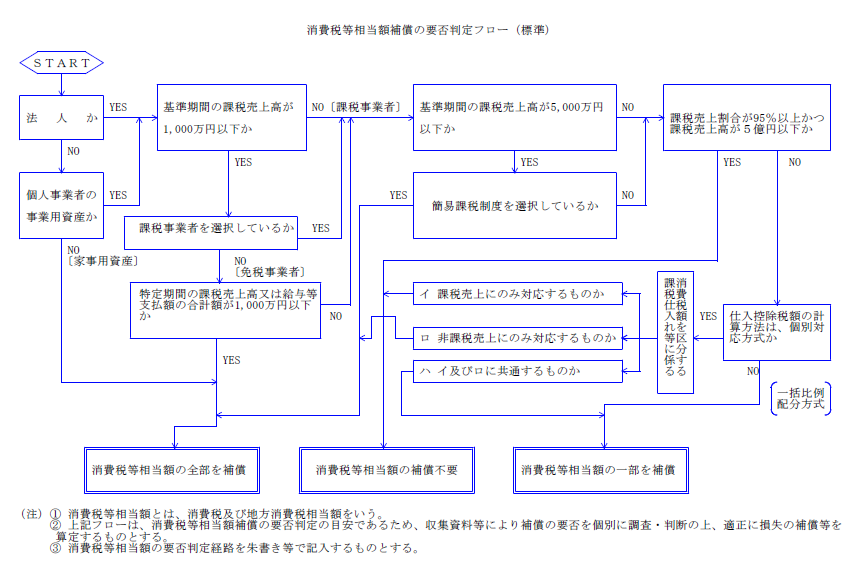 様式第14号の１（第116条,第124条関係） 	企 	業 	概 	要 	書 (注) 用紙の大きさは、日本産業規格Ａ列４番横とする。様式第14号の2（第119条,第125条関係 ）移転工法（計画）案検討概要書   (注)１　 用紙の大きさは、日本産業規格Ａ列４番横とする。 　　２   項目については、調査した内容に応じて、適宜、追加削除すること様式第14号の3（第119条,第125条関係）移転工法（計画）各案の比較表  (注)１　 用紙の大きさは、日本産業規格Ａ列４番横とする。 　　２   項目については、調査した内容に応じて、適宜、追加削除すること 様式第15号（第133条,第158条関係） 補 償 説 明 記 録 簿 様式第16号（第161条関係） 	土 	地 	調 	書 岐阜県が施行する     工事のために必要な土地について下記のとおり調書を作成する。 	年 	月 	日  事 務 所 長 　　　　　　　　　印調査責任者氏名 　　　　　　　 印 下記記載事項に誤りがないことを確認する。 	年 	月 	日 	土地所有者住所 	氏名又は名称 	印 	年 	月 	日 	関係人住所 	氏名又は名称 	印 記 都　　　郡　　　町　　　　　　　　　　府　　　区　　　　　　　地内　　　　　県　　　市　　　村　　　　　　　　　　様式第17号（第161条関係） 	物 	件 	調 	書 　　　　　　　　　　　　　　　　　　取得岐阜県が施行する 	工事のため、移転の対象となる物件について、下記の使用とおり調書を作成する。 　　　　　　　　　　　　　　使用	年 	月 	日  　　　　事務所長　　　　　　　　 	　　印　　　　調査責任者氏名 	　　　　　　印 下記記載事項に誤りがないことを確認する。 	年 	月 	日 	物件所有者住所 	氏名又は名称 	印 	年 	月 	日 	関係人 	住所 	氏名又は名称 	印 記 	都 	郡 	町 府 	 	区  　地内県 　　市 　 	村 　　　様式第18号（第5条、第5条の2、第6条、第7条関係） 	年 	月 	日      （発 注 者）  殿 	　　　　　受注者 住 　　　所 商号又は氏名代表者氏名（   ）技術者通知書 業務の名称 年 月 日付けで契約締結した上記業務の（  ）技術者を下記の者に定めましたので、別紙（  ）技術者経歴書を添えて通知します。 記 （注）用紙の大きさは、日本産業規格Ａ列４番縦とする。 別紙 （  　）技術者経歴書 １ 氏名及び生年月日 １ 法令による免許等 	年 　月　 日 	取得 〔以下列記〕 １ 職 	歴 	年　 月　 日 〔以下列記〕 １ 賞 	罰 上記のとおり相違ありません。 年 　月　 日 	本人 （注）職歴については、担当した業務経歴を記入する。 様式第19号（第16条関係）（注）用紙の大きさは、日本産業規格Ａ列４番縦とする。 様式第20号（第16条関係） （注）用紙の大きさは、日本産業規格Ａ列４番縦とする。                               様式第21号（第16条関係）（注）用紙の大きさは、日本産業規格Ａ列４番縦とする。 様式第22号（第13条関係）打 合 せ 記 録 簿 （注）用紙の大きさは、日本産業規格Ａ列４番縦とする。様式第23号（第20条関係）	年 	月 	日  （発 注 者） 殿 	受注者 住 	所 商号又は氏名 代表者氏名　身分証明書交付願い 業務年度  　　  年度 仕様書番号 第      号 委託業務名  作業期間  　　  年  月  日～　　  年  月  日   標記について、下記の者が現地作業に従事しますので、身分証明書を交付してくださるようにお願いいたします。 記（注）用紙の大きさは、日本産業規格Ａ列４番縦とする。 様式第24号（第20条関係） 裏面記載事項  １．本証は、公印、日付のないものは無効とする。  ２．有効期間を経過した時、又は委託業務請負契約が解除された時等不要となったときは、ただちに返還すること。  ３．役職、氏名に変更があったときは、すみやかに記載事項の変更を受けること。  ４．本証は他人に貸与し、又は譲渡してはならない。 （注）用紙の大きさは、名刺サイズ普通型４号横とする。 業 務 名契約年月日年 　　月　　日品 　目規 　　　格単位数 量備 　　　考業 務 名契約年月日契約年月日年 	月 	日品 目規 格単位数 	量数 	量数 	量数 	量備 	考品 目規 格単位前回まで今 回今 回累 計備 	考月　　日から の今回受領分月 日まで 業 務 名契約年月日年 　　月　　日品 　目規 　　　格単位数 量備 　　　考整理番号表 　　題 　　部表 　　題 　　部表 　　題 　　部表 　　題 　　部権　　利　　部権　　利　　部権　　利　　部備　　　 考整理番号表 　　題 　　部表 　　題 　　部表 　　題 　　部表 　　題 　　部甲　　区甲　　区乙 区備　　　 考整理番号所　　在地 番地目地 積 ㎡所有者住　所有 無備　　　 考土地調査表土地調査表土地調査表土地調査表土地調査表土地調査表土地調査表土地調査表土地調査表土地調査表土地調査表土地調査表土地調査表整理番号不	動	産	登	記	簿不	動	産	登	記	簿不	動	産	登	記	簿不	動	産	登	記	簿不	動	産	登	記	簿不	動	産	登	記	簿不	動	産	登	記	簿分 割の部用	地用	地登記記録調査調 査年 月 日調査 者不	動	産	登	記	簿不	動	産	登	記	簿不	動	産	登	記	簿不	動	産	登	記	簿不	動	産	登	記	簿不	動	産	登	記	簿不	動	産	登	記	簿分 割の部符	号地	積登記記録調査調 査年 月 日調査 者表	題	部表	題	部表	題	部表	題	部表	題	部権	利	部権	利	部分 割の部符	号地	積法人登記簿又は商業登記簿調査調 査年 月 日調査 者表	題	部表	題	部表	題	部表	題	部表	題	部権	利	部権	利	部分 割の部法人登記簿又は商業登記簿調査調 査年 月 日調査 者所 在 地都	郡府	市	区 県都	郡府	市	区 県都	郡府	市	区 県都	郡府	市	区 県分 割の部法人登記簿又は商業登記簿調査調 査年 月 日調査 者所 在 地都	郡府	市	区 県都	郡府	市	区 県都	郡府	市	区 県都	郡府	市	区 県分 割の部戸籍簿等調査 調 査年 月 日調査 者所 在 地都	郡府	市	区 県都	郡府	市	区 県都	郡府	市	区 県都	郡府	市	区 県分 割の部戸籍簿等調査 調 査年 月 日調査 者所 在 地町大字	字村町大字	字村町大字	字村町大字	字村分 割の部現	況	調	査調 査年 月 日調査 者所 在 地町大字	字村町大字	字村町大字	字村町大字	字村分 割の部残	地残	地現	況	調	査調 査年 月 日調査 者地	番地	番地 目分 割の部残	地残	地課 税 評 価 格地	番地	番地 目分 割の部符	号地	積課 税 評 価 格地	積地	積分 割の部符	号地	積所有権以外の権利又は仮登記の調査所有権以外の権利又は仮登記の調査所有権以外の権利又は仮登記の調査所有権以外の権利又は仮登記の調査所有権以外の権利又は仮登記の調査所有権以外の権利又は仮登記の調査所有権以外の権利又は仮登記の調査地	積地	積分 割の部所有権以外の権利又は仮登記の調査所有権以外の権利又は仮登記の調査所有権以外の権利又は仮登記の調査所有権以外の権利又は仮登記の調査所有権以外の権利又は仮登記の調査所有権以外の権利又は仮登記の調査所有権以外の権利又は仮登記の調査所有 者分 割の部所有権以外の権利又は仮登記の調査所有権以外の権利又は仮登記の調査所有権以外の権利又は仮登記の調査所有権以外の権利又は仮登記の調査所有権以外の権利又は仮登記の調査所有権以外の権利又は仮登記の調査所有権以外の権利又は仮登記の調査所有 者分 割の部備考備考備考備考備考備考備考現況 調 査地	目地	積備考備考備考備考備考備考備考現況 調 査備考備考備考備考備考備考備考現況 調 査備考備考備考備考備考備考備考現況 調 査戸登業 籍記登 簿簿記 等又簿 法は調 人商査戸登業 籍記登 簿簿記 等又簿 法は調 人商査その 他土 地等の評価に必要な資料の調査 その 他土 地等の評価に必要な資料の調査 その 他土 地等の評価に必要な資料の調査 その 他土 地等の評価に必要な資料の調査 その 他土 地等の評価に必要な資料の調査 その 他土 地等の評価に必要な資料の調査 その 他土 地等の評価に必要な資料の調査 その 他土 地等の評価に必要な資料の調査 その 他土 地等の評価に必要な資料の調査 その 他土 地等の評価に必要な資料の調査 その 他土 地等の評価に必要な資料の調査 戸登業 籍記登 簿簿記 等又簿 法は調 人商査戸登業 籍記登 簿簿記 等又簿 法は調 人商査整理番号所　在　地　番表　　題　　部表　　題　　部表　　題　　部表　　題　　部表　　題　　部権 利 部権 利 部備 考整理番号所　在　地　番表　　題　　部表　　題　　部表　　題　　部表　　題　　部表　　題　　部甲 区乙 区備 考整理番号所　在　地　番家屋番号種 類構 造床 面 積原因及びその日付所 有 者有 無備 考調査年月日 調査年月日 調査年月日 調査者 整理番号 表 題 部（主たる建物の表示、附属建物の表示） 表 題 部（主たる建物の表示、附属建物の表示） 表 題 部（主たる建物の表示、附属建物の表示） 表 題 部（主たる建物の表示、附属建物の表示） 表 題 部（主たる建物の表示、附属建物の表示） 表 題 部（主たる建物の表示、附属建物の表示） 表 題 部（主たる建物の表示、附属建物の表示） 表 題 部（主たる建物の表示、附属建物の表示） 表 題 部（主たる建物の表示、附属建物の表示） 表 題 部（主たる建物の表示、附属建物の表示） 表 題 部（主たる建物の表示、附属建物の表示） 表 題 部（主たる建物の表示、附属建物の表示） 表 題 部（主たる建物の表示、附属建物の表示） 表 題 部（主たる建物の表示、附属建物の表示） 所 在 所 在 家屋番号 家屋番号 種 類 種 類 構 造 床 面 積 床 面 積 登記原因及びその日付 登記原因及びその日付 登記原因及びその日付 登記原因及びその日付 登記原因及びその日付 所有者 所有者 権 利 部 甲 区 欄（所 有 権） 権 利 部 甲 区 欄（所 有 権） 権 利 部 甲 区 欄（所 有 権） 権 利 部 甲 区 欄（所 有 権） 権 利 部 甲 区 欄（所 有 権） 権 利 部 甲 区 欄（所 有 権） 権 利 部 甲 区 欄（所 有 権） 権 利 部 甲 区 欄（所 有 権） 権 利 部 甲 区 欄（所 有 権） 権 利 部 甲 区 欄（所 有 権） 権 利 部 甲 区 欄（所 有 権） 権 利 部 甲 区 欄（所 有 権） 権 利 部 甲 区 欄（所 有 権） 権 利 部 甲 区 欄（所 有 権）  登記名義人 氏名、 名称  氏名、 名称  氏名、 名称  共有持分  登記名義人 住所、所在地 住所、所在地 住所、所在地  登記名義人 氏名、 名称  氏名、 名称  氏名、 名称  共有持分  登記名義人 住所、所在地 住所、所在地 住所、所在地 権 利 部 乙 区 欄（所有権以外の権利） 権 利 部 乙 区 欄（所有権以外の権利） 権 利 部 乙 区 欄（所有権以外の権利） 権 利 部 乙 区 欄（所有権以外の権利） 権 利 部 乙 区 欄（所有権以外の権利） 権 利 部 乙 区 欄（所有権以外の権利） 権 利 部 乙 区 欄（所有権以外の権利） 権 利 部 乙 区 欄（所有権以外の権利） 権 利 部 乙 区 欄（所有権以外の権利） 権 利 部 乙 区 欄（所有権以外の権利） 権 利 部 乙 区 欄（所有権以外の権利） 権 利 部 乙 区 欄（所有権以外の権利） 権 利 部 乙 区 欄（所有権以外の権利） 権 利 部 乙 区 欄（所有権以外の権利）   登記名義人 氏名、 名称  氏名、 名称  氏名、 名称    登記名義人 住所、所在地 住所、所在地 住所、所在地   登記名義人 権 利 の 種 類 権 利 の 種 類 権 利 の 種 類 権利の内容 権利の内容   登記名義人 権利の 始期  権利の 始期  権利の 始期  存 続 期 間 存 続 期 間   登記名義人 氏名、 名称  氏名、 名称  氏名、 名称    登記名義人 住所、所在地 住所、所在地 住所、所在地   登記名義人 権 利 の 種 類 権 利 の 種 類 権 利 の 種 類 権利の内容 権利の内容   登記名義人 権利の 始期  権利の 始期  権利の 始期  存 続 期 間 存 続 期 間 仮登記の内容仮登記の内容仮登記の内容仮登記の内容仮登記の内容仮登記の内容仮登記の内容仮登記の内容仮登記の内容仮登記の内容仮登記の内容仮登記の内容仮登記の内容仮登記の内容調査年月日 調査年月日 調査者 整理番号 権利者が法人以外 登記名義人の氏名 登記名義人の氏名 登記名義人の氏名 登記名義人の氏名 生 年 月 日死亡年月日 生 年 月 日死亡年月日 権利者が法人以外 登記名義人の住所 登記名義人の住所 登記名義人の住所 登記名義人の住所 権利者が法人以外 相 続 関 係相 続 関 係相 続 関 係相 続 関 係相 続 関 係相 続 関 係相 続 関 係相 続 関 係相続系統図 相続系統図 別 紙 権利者が法人以外 相続人の氏名相続人の氏名相続人の氏名生 年 月 日死亡年月日生 年 月 日死亡年月日被相続人との続柄被相続人との続柄相続人の住所相続人の住所相続人の住所相続人の住所権利者が法人以外 権利者が法人以外 権利者が法人以外 権利者が法人以外 権利者が法人以外 権利者が法人以外 権利者が法人以外 権利者が法人以外 権利者が法人以外 法定代理人等 法定代理人等 氏 名 権利者が法人以外 法定代理人等 法定代理人等 住 所 権利者が法人以外 財産管理人 財産管理人 氏 名 権利者が法人以外 財産管理人 財産管理人 住 所 権利者が法人法人の 名称  法人の 名称  法人の 名称  権利者が法人主たる事務所の所在地 主たる事務所の所在地 主たる事務所の所在地 権利者が法人法人の代表者 法人の代表者 氏 名 権利者が法人法人の代表者 法人の代表者 住 所 権利者が法人破産管財人等 破産管財人等 氏 名 権利者が法人破産管財人等 破産管財人等 住 所 調査年月日 調査年月日 調査者 整理番号 権利者が法人以外 登記名義人の氏名 登記名義人の氏名 登記名義人の氏名 登記名義人の氏名 生 年 月 日死亡年月日 生 年 月 日死亡年月日 権利者が法人以外 登記名義人の住所 登記名義人の住所 登記名義人の住所 登記名義人の住所 権利者が法人以外 相 続 関 係 相 続 関 係 相 続 関 係 相 続 関 係 相 続 関 係 相 続 関 係 相 続 関 係 相 続 関 係 相続系統図 相続系統図 別 紙 権利者が法人以外 相続人の氏名 相続人の氏名 相続人の氏名 生 年 月 日死亡年月日 生 年 月 日死亡年月日 被相続人との続柄 被相続人との続柄 相続人の住所 相続人の住所 相続人の住所 相続人の住所 権利者が法人以外 権利者が法人以外 権利者が法人以外 権利者が法人以外 権利者が法人以外 権利者が法人以外 権利者が法人以外 権利者が法人以外 権利者が法人以外 法定代理人等 法定代理人等 氏 名 権利者が法人以外 法定代理人等 法定代理人等 住 所 権利者が法人以外 財産管理人 財産管理人 氏 名 権利者が法人以外 財産管理人 財産管理人 住 所 権利者が法人法人の 名称  法人の 名称  法人の 名称  権利者が法人主たる事務所の所在地 主たる事務所の所在地 主たる事務所の所在地 権利者が法人法人の代表者 法人の代表者 氏 名 権利者が法人法人の代表者 法人の代表者 住 所 権利者が法人破産管財人等 破産管財人等 氏 名 権利者が法人破産管財人等 破産管財人等 住 所 対　 象　 地対　 象　 地対　 象　 地対　 象　 地対　 象　 地対象地に対する隣接地対象地に対する隣接地対象地に対する隣接地対象地に対する隣接地対象地に対する隣接地 摘要 大字 字 地番 地目 公簿地積 大字 字 地番 地目 関 係 人  摘要 整 理 番 号 検討月日 検討月日 検 討 者 検 討 者 所 在 地 用途地域 用途地域 建ぺい率 建ぺい率 建ぺい率 土地所有者 容 積 率 容 積 率 そ の 他 そ の 他 そ の 他 建物所有者 家族人員 家族人員 占 有 者 占 有 者 占 有 者 建 物 の 構 造 概 要 建 物 の 構 造 概 要 建 物 の 構 造 概 要 建 物 の 構 造 概 要 建 物 の 構 造 概 要 建 物 の 構 造 概 要 一階面積 一階面積 一階面積 一階面積 二階面積 二階面積 三階面積 三階面積 延べ面積 延べ面積 延べ面積 主たる用途 (1) (1) (1) (1) (1) (1) ， ， ， ， ， ， ， ， ， ， ， (2) (2) (2) (2) (2) (2) ， ， ， ， ， ， ， ， ， ， ， (3) (3) (3) (3) (3) (3) ， ， ， ， ， ， ， ， ， ， ， (4) (4) (4) (4) (4) (4) ， ， ， ， ， ， ， ， ， ， ， 計 計 計 計 計 計 ， ， ， ， ， ， ， ， ， ， ， 敷 地面 積(A) 敷 地面 積(A) 敷 地面 積(A) ， ， 事業用地率 (B)／(A) 事業用地率 (B)／(A) 事業用地率 (B)／(A) 事業用地率 (B)／(A) ， ， ， ， 特記事項 特記事項 特記事項 特記事項 特記事項 事 業 用 地面 積 (B) 事 業 用 地面 積 (B) 事 業 用 地面 積 (B) ， ， 残 地 建 築可 能 面 積 残 地 建 築可 能 面 積 残 地 建 築可 能 面 積 残 地 建 築可 能 面 積 ， ， ， ， 特記事項 特記事項 特記事項 特記事項 特記事項 残地又は建築可 能 面 積(C) 残地又は建築可 能 面 積(C) 残地又は建築可 能 面 積(C) ， ， 建 築 可 能延 べ 面 積 建 築 可 能延 べ 面 積 建 築 可 能延 べ 面 積 建 築 可 能延 べ 面 積 ， ， ， ， 特記事項 特記事項 特記事項 特記事項 特記事項 	営 	業 	の 	実 	態 	営 	業 	の 	実 	態 	営 	業 	の 	実 	態 	営 	業 	の 	実 	態 	営 	業 	の 	実 	態 	営 	業 	の 	実 	態 	営 	業 	の 	実 	態 	営 	業 	の 	実 	態 	営 	業 	の 	実 	態 	営 	業 	の 	実 	態 	営 	業 	の 	実 	態 	営 	業 	の 	実 	態 	営 	業 	の 	実 	態 	営 	業 	の 	実 	態 	営 	業 	の 	実 	態 	営 	業 	の 	実 	態 	営 	業 	の 	実 	態 	営 	業 	の 	実 	態 業 	種 業 	種 基本額 収 	益 収 	益 収 	益 円 円 円 円 業 	種 業 	種 基本額 給 	料 給 	料 給 	料 円 円 円 円 従 業 員 数 従 業 員 数 基本額 給 	料 給 	料 給 	料 円 円 円 円 従 業 員 数 従 業 員 数 基本額 固定経費 固定経費 固定経費 円 円 円 円 一  か  月  の 売 　　　上一  か  月  の 売 　　　上基本額 固定経費 固定経費 固定経費 円 円 円 円 一  か  月  の 売 　　　上一  か  月  の 売 　　　上基本額 計 計 計 円 円 円 円 検討結果 検討結果 検討結果 検討結果 検討結果 検討結果 検討結果 検討結果 検討結果 検討結果 検討結果 検討結果 検討結果 検討結果 検討結果 検討結果 検討結果 検討結果 所 	在 	地 所 	在 	地 敷地面積等の確認 	・ 	㎡ １．残地実測図 ２．図 上 求 積 ３．そ の 他 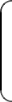 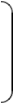 特 記 事 項特 記 事 項建 物 所 有 者 建 物 所 有 者 敷地面積等の確認 	・ 	㎡ １．残地実測図 ２．図 上 求 積 ３．そ の 他 用途（機能）に係るもの土 地 所 有 者 土 地 所 有 者 敷地面積等の確認 	・ 	㎡ １．残地実測図 ２．図 上 求 積 ３．そ の 他 用途（機能）に係るもの道路関係 計画道路等 敷地面積等の確認 	・ 	㎡ １．残地実測図 ２．図 上 求 積 ３．そ の 他 用途（機能）に係るもの道路関係 敷地に接面す る 道 路  郡 ・ 区 ・ 私 	・ 	ｍ 敷地面積等の確認 	・ 	㎡ １．残地実測図 ２．図 上 求 積 ３．そ の 他 用途（機能）に係るもの道路関係 敷地に接面す る 道 路  ４ ２ 条 ２ 項     年    月    日道     路       （第   号） 道路後退距離                      ｍ 敷地面積等の確認 	・ 	㎡ １．残地実測図 ２．図 上 求 積 ３．そ の 他 用途（機能）に係るもの建築基準法関係 都市計画 区域内・区域外・市街化区域・市街化調整区域 区域内・区域外・市街化区域・市街化調整区域 区域内・区域外・市街化区域・市街化調整区域 構造（基礎）に係るものの建築基準法関係 区域・地区 第一種住専・第二種住専・住居・近隣商業・準工業・工業 第一種住専・第二種住専・住居・近隣商業・準工業・工業 第一種住専・第二種住専・住居・近隣商業・準工業・工業 構造（基礎）に係るものの建築基準法関係 区域・地区 工業専用・特別用途地区（ 	）無指定 工業専用・特別用途地区（ 	）無指定 工業専用・特別用途地区（ 	）無指定 構造（基礎）に係るものの建築基準法関係 区域・地区 高度地区（ 	）種・美観地区・風致地区第（ 	）種 高度地区（ 	）種・美観地区・風致地区第（ 	）種 高度地区（ 	）種・美観地区・風致地区第（ 	）種 構造（基礎）に係るものの建築基準法関係 区域・地区 構造（基礎）に係るものの建築基準法関係 防火指定 防火・準防火・無指定 防火・準防火・無指定 防火・準防火・無指定 構造（基礎）に係るものの建築基準法関係 設備に係るもの 建築基準法関係 建 ぺ い 率 （ ）％ 敷地に二以上の地域・地区のある場合（ ）％ （ ）％ 敷地に二以上の地域・地区のある場合（ ）％ （ ）％ 敷地に二以上の地域・地区のある場合（ ）％ 設備に係るもの 建築基準法関係 角 地 適 用  有 ・ 無 （条件 	） 有 ・ 無 （条件 	） 有 ・ 無 （条件 	） 設備に係るもの 建築基準法関係 容 積 率 （ ）％ 敷地に二以上の地域・地区のある場合（ ）％ （ ）％ 敷地に二以上の地域・地区のある場合（ ）％ （ ）％ 敷地に二以上の地域・地区のある場合（ ）％ 設備に係るもの 建築基準法関係 絶 対 高 有 ・ 無（ 	）ｍ 有 ・ 無（ 	）ｍ 有 ・ 無（ 	）ｍ 設備に係るもの 建築基準法関係 建 築 協 定  有 ・ 無（ 	） 有 ・ 無（ 	） 有 ・ 無（ 	） 設備に係るもの 建築基準法関係 壁 面 後 退  有 ・ 無（ 	） 有 ・ 無（ 	） 有 ・ 無（ 	） 設備に係るもの 建築基準法関係 斜 	線  その他 建築基準法関係 北 側 斜 線隣 地 斜 線道 路 斜 線 （ 図 示 ）   その他 	項 	目 	項 	目 Ａ 案Ｂ 案Ｃ 案 敷 地 面 積  ㎡ （ ・ ） 建ぺい率（ 	％） ．　％ ．　％ ．　％  敷 地 面 積  ㎡ （ ・ ） 容 積 率（ 	％） ．　％ ．　％ ．　％  敷 地 面 積  ㎡ （ ・ ） 建物（計画）延べ面積 ．　㎡ ．　㎡ ．　㎡  敷 地 面 積  ㎡ （ ・ ） 面 積 増 減 率 ．　㎡　(　　．　％) ．　㎡　(　　．　％) ．　㎡　(　　．　％)   建築基準法その他法令上の問題点   建築基準法その他法令上の問題点  平面計画上の メリット及びデメリット メ リ ッ ト＝(Ｍ) デメリット＝(Ｄ)  平面計画上の メリット及びデメリット メ リ ッ ト＝(Ｍ) デメリット＝(Ｄ) (Ｍ)  平面計画上の メリット及びデメリット メ リ ッ ト＝(Ｍ) デメリット＝(Ｄ)  平面計画上の メリット及びデメリット メ リ ッ ト＝(Ｍ) デメリット＝(Ｄ) (Ｄ) 　　　総　　合　　判　　断　　　総　　合　　判　　断	判  	定 	判  	定 建物№現状	建物現状	建物現状	建物Ａ　案Ａ　案Ａ　案Ｂ　案Ｂ　案Ｂ　案Ｃ　案Ｃ　案Ｃ　案備　考建物№階室　名面　積階面　積増　減階面　積増　減階面　積増　減備　考１階床面積１階床面積１階床面積２階床面積２階床面積２階床面積３階床面積３階床面積３階床面積４階床面積４階床面積４階床面積建物延べ面積建物延べ面積建物延べ面積面積増減率面積増減率面積増減率①％％％％％％％％％（自家・家主）（自家・家主）（自家・家主）（自家・家主）調査者調査者調査者調 査年月日調 査年月日整理番号整理番号整理番号整理番号建物所在地建物所在地　　　　　　都　　　　郡　　　　　　　　　町　　　　　　府　　　　　　　　　区　　　　　大字　　　　字　　　　　番地　　　　　　県　　　　市　　　　　　　　　村　　　　　　都　　　　郡　　　　　　　　　町　　　　　　府　　　　　　　　　区　　　　　大字　　　　字　　　　　番地　　　　　　県　　　　市　　　　　　　　　村　　　　　　都　　　　郡　　　　　　　　　町　　　　　　府　　　　　　　　　区　　　　　大字　　　　字　　　　　番地　　　　　　県　　　　市　　　　　　　　　村　　　　　　都　　　　郡　　　　　　　　　町　　　　　　府　　　　　　　　　区　　　　　大字　　　　字　　　　　番地　　　　　　県　　　　市　　　　　　　　　村　　　　　　都　　　　郡　　　　　　　　　町　　　　　　府　　　　　　　　　区　　　　　大字　　　　字　　　　　番地　　　　　　県　　　　市　　　　　　　　　村　　　　　　都　　　　郡　　　　　　　　　町　　　　　　府　　　　　　　　　区　　　　　大字　　　　字　　　　　番地　　　　　　県　　　　市　　　　　　　　　村　　　　　　都　　　　郡　　　　　　　　　町　　　　　　府　　　　　　　　　区　　　　　大字　　　　字　　　　　番地　　　　　　県　　　　市　　　　　　　　　村　　　　　　都　　　　郡　　　　　　　　　町　　　　　　府　　　　　　　　　区　　　　　大字　　　　字　　　　　番地　　　　　　県　　　　市　　　　　　　　　村　　　　　　都　　　　郡　　　　　　　　　町　　　　　　府　　　　　　　　　区　　　　　大字　　　　字　　　　　番地　　　　　　県　　　　市　　　　　　　　　村　　　　　　都　　　　郡　　　　　　　　　町　　　　　　府　　　　　　　　　区　　　　　大字　　　　字　　　　　番地　　　　　　県　　　　市　　　　　　　　　村　　　　　　都　　　　郡　　　　　　　　　町　　　　　　府　　　　　　　　　区　　　　　大字　　　　字　　　　　番地　　　　　　県　　　　市　　　　　　　　　村　　　　　　都　　　　郡　　　　　　　　　町　　　　　　府　　　　　　　　　区　　　　　大字　　　　字　　　　　番地　　　　　　県　　　　市　　　　　　　　　村　　　　　　都　　　　郡　　　　　　　　　町　　　　　　府　　　　　　　　　区　　　　　大字　　　　字　　　　　番地　　　　　　県　　　　市　　　　　　　　　村　　　　　　都　　　　郡　　　　　　　　　町　　　　　　府　　　　　　　　　区　　　　　大字　　　　字　　　　　番地　　　　　　県　　　　市　　　　　　　　　村　　　　　　都　　　　郡　　　　　　　　　町　　　　　　府　　　　　　　　　区　　　　　大字　　　　字　　　　　番地　　　　　　県　　　　市　　　　　　　　　村　　　　　　都　　　　郡　　　　　　　　　町　　　　　　府　　　　　　　　　区　　　　　大字　　　　字　　　　　番地　　　　　　県　　　　市　　　　　　　　　村　　　　　　都　　　　郡　　　　　　　　　町　　　　　　府　　　　　　　　　区　　　　　大字　　　　字　　　　　番地　　　　　　県　　　　市　　　　　　　　　村　　　　　　都　　　　郡　　　　　　　　　町　　　　　　府　　　　　　　　　区　　　　　大字　　　　字　　　　　番地　　　　　　県　　　　市　　　　　　　　　村　　　　　　都　　　　郡　　　　　　　　　町　　　　　　府　　　　　　　　　区　　　　　大字　　　　字　　　　　番地　　　　　　県　　　　市　　　　　　　　　村　　　　　　都　　　　郡　　　　　　　　　町　　　　　　府　　　　　　　　　区　　　　　大字　　　　字　　　　　番地　　　　　　県　　　　市　　　　　　　　　村　　　　　　都　　　　郡　　　　　　　　　町　　　　　　府　　　　　　　　　区　　　　　大字　　　　字　　　　　番地　　　　　　県　　　　市　　　　　　　　　村　　　　　　都　　　　郡　　　　　　　　　町　　　　　　府　　　　　　　　　区　　　　　大字　　　　字　　　　　番地　　　　　　県　　　　市　　　　　　　　　村　　　　　　都　　　　郡　　　　　　　　　町　　　　　　府　　　　　　　　　区　　　　　大字　　　　字　　　　　番地　　　　　　県　　　　市　　　　　　　　　村　　　　　　都　　　　郡　　　　　　　　　町　　　　　　府　　　　　　　　　区　　　　　大字　　　　字　　　　　番地　　　　　　県　　　　市　　　　　　　　　村　　　　　　都　　　　郡　　　　　　　　　町　　　　　　府　　　　　　　　　区　　　　　大字　　　　字　　　　　番地　　　　　　県　　　　市　　　　　　　　　村　　　　　　都　　　　郡　　　　　　　　　町　　　　　　府　　　　　　　　　区　　　　　大字　　　　字　　　　　番地　　　　　　県　　　　市　　　　　　　　　村　　　　　　都　　　　郡　　　　　　　　　町　　　　　　府　　　　　　　　　区　　　　　大字　　　　字　　　　　番地　　　　　　県　　　　市　　　　　　　　　村　　　　　　都　　　　郡　　　　　　　　　町　　　　　　府　　　　　　　　　区　　　　　大字　　　　字　　　　　番地　　　　　　県　　　　市　　　　　　　　　村建物所有者住　　　所建物所有者住　　　所　　　　　　都　　　　郡　　　　　　　　　町　　　　　　府　　　　　　　　　区　　　　　大字　　　　字　　　　　番地　　　　　　県　　　　市　　　　　　　　　村　　　　　　都　　　　郡　　　　　　　　　町　　　　　　府　　　　　　　　　区　　　　　大字　　　　字　　　　　番地　　　　　　県　　　　市　　　　　　　　　村　　　　　　都　　　　郡　　　　　　　　　町　　　　　　府　　　　　　　　　区　　　　　大字　　　　字　　　　　番地　　　　　　県　　　　市　　　　　　　　　村　　　　　　都　　　　郡　　　　　　　　　町　　　　　　府　　　　　　　　　区　　　　　大字　　　　字　　　　　番地　　　　　　県　　　　市　　　　　　　　　村　　　　　　都　　　　郡　　　　　　　　　町　　　　　　府　　　　　　　　　区　　　　　大字　　　　字　　　　　番地　　　　　　県　　　　市　　　　　　　　　村　　　　　　都　　　　郡　　　　　　　　　町　　　　　　府　　　　　　　　　区　　　　　大字　　　　字　　　　　番地　　　　　　県　　　　市　　　　　　　　　村　　　　　　都　　　　郡　　　　　　　　　町　　　　　　府　　　　　　　　　区　　　　　大字　　　　字　　　　　番地　　　　　　県　　　　市　　　　　　　　　村　　　　　　都　　　　郡　　　　　　　　　町　　　　　　府　　　　　　　　　区　　　　　大字　　　　字　　　　　番地　　　　　　県　　　　市　　　　　　　　　村　　　　　　都　　　　郡　　　　　　　　　町　　　　　　府　　　　　　　　　区　　　　　大字　　　　字　　　　　番地　　　　　　県　　　　市　　　　　　　　　村　　　　　　都　　　　郡　　　　　　　　　町　　　　　　府　　　　　　　　　区　　　　　大字　　　　字　　　　　番地　　　　　　県　　　　市　　　　　　　　　村　　　　　　都　　　　郡　　　　　　　　　町　　　　　　府　　　　　　　　　区　　　　　大字　　　　字　　　　　番地　　　　　　県　　　　市　　　　　　　　　村　　　　　　都　　　　郡　　　　　　　　　町　　　　　　府　　　　　　　　　区　　　　　大字　　　　字　　　　　番地　　　　　　県　　　　市　　　　　　　　　村　　　　　　都　　　　郡　　　　　　　　　町　　　　　　府　　　　　　　　　区　　　　　大字　　　　字　　　　　番地　　　　　　県　　　　市　　　　　　　　　村　　　　　　都　　　　郡　　　　　　　　　町　　　　　　府　　　　　　　　　区　　　　　大字　　　　字　　　　　番地　　　　　　県　　　　市　　　　　　　　　村　　　　　　都　　　　郡　　　　　　　　　町　　　　　　府　　　　　　　　　区　　　　　大字　　　　字　　　　　番地　　　　　　県　　　　市　　　　　　　　　村　　　　　　都　　　　郡　　　　　　　　　町　　　　　　府　　　　　　　　　区　　　　　大字　　　　字　　　　　番地　　　　　　県　　　　市　　　　　　　　　村　　　　　　都　　　　郡　　　　　　　　　町　　　　　　府　　　　　　　　　区　　　　　大字　　　　字　　　　　番地　　　　　　県　　　　市　　　　　　　　　村　　　　　　都　　　　郡　　　　　　　　　町　　　　　　府　　　　　　　　　区　　　　　大字　　　　字　　　　　番地　　　　　　県　　　　市　　　　　　　　　村　　　　　　都　　　　郡　　　　　　　　　町　　　　　　府　　　　　　　　　区　　　　　大字　　　　字　　　　　番地　　　　　　県　　　　市　　　　　　　　　村　　　　　　都　　　　郡　　　　　　　　　町　　　　　　府　　　　　　　　　区　　　　　大字　　　　字　　　　　番地　　　　　　県　　　　市　　　　　　　　　村　　　　　　都　　　　郡　　　　　　　　　町　　　　　　府　　　　　　　　　区　　　　　大字　　　　字　　　　　番地　　　　　　県　　　　市　　　　　　　　　村　　　　　　都　　　　郡　　　　　　　　　町　　　　　　府　　　　　　　　　区　　　　　大字　　　　字　　　　　番地　　　　　　県　　　　市　　　　　　　　　村　　　　　　都　　　　郡　　　　　　　　　町　　　　　　府　　　　　　　　　区　　　　　大字　　　　字　　　　　番地　　　　　　県　　　　市　　　　　　　　　村　　　　　　都　　　　郡　　　　　　　　　町　　　　　　府　　　　　　　　　区　　　　　大字　　　　字　　　　　番地　　　　　　県　　　　市　　　　　　　　　村　　　　　　都　　　　郡　　　　　　　　　町　　　　　　府　　　　　　　　　区　　　　　大字　　　　字　　　　　番地　　　　　　県　　　　市　　　　　　　　　村　　　　　　都　　　　郡　　　　　　　　　町　　　　　　府　　　　　　　　　区　　　　　大字　　　　字　　　　　番地　　　　　　県　　　　市　　　　　　　　　村　　　　　　都　　　　郡　　　　　　　　　町　　　　　　府　　　　　　　　　区　　　　　大字　　　　字　　　　　番地　　　　　　県　　　　市　　　　　　　　　村　　　　　　都　　　　郡　　　　　　　　　町　　　　　　府　　　　　　　　　区　　　　　大字　　　　字　　　　　番地　　　　　　県　　　　市　　　　　　　　　村建物所有者氏名又は名称建物所有者氏名又は名称法人を代表する者の氏名及び住所法人を代表する者の氏名及び住所法人を代表する者の氏名及び住所法人を代表する者の氏名及び住所法人を代表する者の氏名及び住所法人を代表する者の氏名及び住所法人を代表する者の氏名及び住所法人を代表する者の氏名及び住所電話番号電話番号　　局　　　番(呼)　　局　　　番(呼)　　局　　　番(呼)　　局　　　番(呼)　　局　　　番(呼)　　局　　　番(呼)　　局　　　番(呼)土地の所有者住 所・氏 名土地の所有者住 所・氏 名建物得年月日（不明の時は推定）建物得年月日（不明の時は推定）　　年　月　日　　年　月　日　　年　月　日　　年　月　日　　年　月　日建 物 の取得方法建 物 の取得方法建 物 の取得方法建 物 の取得方法建 物 の取得方法建 物 の取得方法居住年月日（不明の時は推定）居住年月日（不明の時は推定）居住年月日（不明の時は推定）居住年月日（不明の時は推定）居住年月日（不明の時は推定）居住年月日（不明の時は推定）　　　年　月　日　　　年　月　日　　　年　月　日　　　年　月　日建　物　の　居　住　者建　物　の　居　住　者建　物　の　居　住　者建　物　の　居　住　者建　物　の　居　住　者建　物　の　居　住　者建　物　の　居　住　者建　物　の　居　住　者建　物　の　居　住　者建　物　の　居　住　者建　物　の　居　住　者建　物　の　居　住　者建　物　の　居　住　者建　物　の　居　住　者建　物　の　居　住　者建　物　の　居　住　者建　物　の　居　住　者建　物　の　居　住　者建　物　の　居　住　者建　物　の　居　住　者建　物　の　居　住　者建　物　の　居　住　者建　物　の　居　住　者建　物　の　居　住　者建　物　の　居　住　者建　物　の　居　住　者建　物　の　居　住　者建　物　の　居　住　者建　物　の　居　住　者建　物　の　居　住　者続　　　　柄続　　　　柄氏　　　　　名氏　　　　　名氏　　　　　名氏　　　　　名氏　　　　　名氏　　　　　名氏　　　　　名氏　　　　　名生年月日生年月日生年月日生年月日生年月日勤　務　先所　在　地勤　務　先所　在　地勤　務　先所　在　地勤　務　先所　在　地勤　務　先所　在　地勤　務　先所　在　地勤　務　先所　在　地勤　務　先所　在　地勤　務　先所　在　地勤　務　先所　在　地勤　務　先所　在　地勤　務　先所　在　地職　業職　業職　業世　 帯　 主世　 帯　 主年　月　日年　月　日年　月　日年　月　日年　月　日年　月　日年　月　日年　月　日年　月　日年　月　日年　月　日年　月　日年　月　日年　月　日年　月　日建物に借家・借間人が居住している場合建物に借家・借間人が居住している場合建物に借家・借間人が居住している場合建物に借家・借間人が居住している場合建物に借家・借間人が居住している場合建物に借家・借間人が居住している場合建物に借家・借間人が居住している場合建物に借家・借間人が居住している場合建物に借家・借間人が居住している場合建物に借家・借間人が居住している場合建物に借家・借間人が居住している場合建物に借家・借間人が居住している場合建物に借家・借間人が居住している場合建物に借家・借間人が居住している場合建物に借家・借間人が居住している場合建物に借家・借間人が居住している場合建物に借家・借間人が居住している場合建物に借家・借間人が居住している場合建物に借家・借間人が居住している場合建物に借家・借間人が居住している場合建物に借家・借間人が居住している場合建物に借家・借間人が居住している場合建物に借家・借間人が居住している場合建物に借家・借間人が居住している場合建物に借家・借間人が居住している場合建物に借家・借間人が居住している場合建物に借家・借間人が居住している場合建物に借家・借間人が居住している場合建物に借家・借間人が居住している場合建物に借家・借間人が居住している場合貸家の別貸間貸　主貸　主貸　主貸　主借家　　人氏名借間借家　　人氏名借間借家　　人氏名借間借家　　人氏名借間借家　　人氏名借間家　賃家　賃家　賃家　賃貸家　　　面積貸間貸家　　　面積貸間貸家　　　面積貸間貸家　　　面積貸間貸家　　　面積貸間権利金敷　金権利金敷　金権利金敷　金権利金敷　金権利金敷　金権利金敷　金契　約年月日契　約年月日契　約年月日契　約年月日契約書の有無　　　　円　　　　円　　　　円　　　　円　　　　㎡　　　　㎡　　　　㎡　　　　㎡　　　　㎡　　　　円　　　　円　　　　円　　　　円　　　　円　　　　円有・無戸籍簿等の調査戸籍簿等の調査戸籍簿等の調査使　用　状　況使　用　状　況使　用　状　況住居面積住居面積住居面積住居面積住居面積住居面積適　　　　　用適　　　　　用適　　　　　用配偶者居住権に関する調査結果配偶者居住権に関する調査結果配偶者居住権に関する調査結果配偶者居住権に関する調査結果配偶者居住権に関する調査結果配偶者居住権に関する調査結果配偶者居住権に関する調査結果配偶者居住権に関する調査結果配偶者居住権に関する調査結果配偶者居住権に関する調査結果配偶者居住権に関する調査結果配偶者居住権に関する調査結果配偶者居住権に関する調査結果配偶者居住権に関する調査結果配偶者居住権に関する調査結果配偶者居住権に関する調査結果配偶者居住権に関する調査結果配偶者居住権に関する調査結果配偶者居住権に関する調査結果配偶者居住権に関する調査結果配偶者居住権に関する調査結果配偶者居住権に関する調査結果配偶者居住権に関する調査結果配偶者居住権に関する調査結果配偶者居住権に関する調査結果配偶者居住権に関する調査結果配偶者居住権に関する調査結果配偶者居住権に関する調査結果配偶者居住権に関する調査結果配偶者居住権に関する調査結果配偶者居住権の有　　　　　無配偶者居住権の有　　　　　無配偶者居住権の有　　　　　無有・無有・無有・無有・無有・無有・無存続期間存続期間存続期間　終身・　　年　終身・　　年　終身・　　年　終身・　　年　終身・　　年権利の始　期権利の始　期権利の始　期権利の始　期権利の始　期上記認定理由上記認定理由上記認定理由配偶者居住権者の　　氏　　名配偶者居住権者の　　氏　　名配偶者居住権者の　　氏　　名配偶者居住権者の　　住　　所配偶者居住権者の　　住　　所配偶者居住権者の　　住　　所配偶者居住権者の　　住　　所配偶者居住権者の　　住　　所配偶者居住権者の　　住　　所（借家・借間）（借家・借間）調査者調査者調 査年月日調 査年月日整理番号整理番号建物所在地　　　　　　都　　　　郡　　　　　　　　　町　　　　　　府　　　　　　　　　区　　　　　大字　　　　字　　　　　番地　　　　　　県　　　　市　　　　　　　　　村　　　　　　都　　　　郡　　　　　　　　　町　　　　　　府　　　　　　　　　区　　　　　大字　　　　字　　　　　番地　　　　　　県　　　　市　　　　　　　　　村　　　　　　都　　　　郡　　　　　　　　　町　　　　　　府　　　　　　　　　区　　　　　大字　　　　字　　　　　番地　　　　　　県　　　　市　　　　　　　　　村　　　　　　都　　　　郡　　　　　　　　　町　　　　　　府　　　　　　　　　区　　　　　大字　　　　字　　　　　番地　　　　　　県　　　　市　　　　　　　　　村　　　　　　都　　　　郡　　　　　　　　　町　　　　　　府　　　　　　　　　区　　　　　大字　　　　字　　　　　番地　　　　　　県　　　　市　　　　　　　　　村　　　　　　都　　　　郡　　　　　　　　　町　　　　　　府　　　　　　　　　区　　　　　大字　　　　字　　　　　番地　　　　　　県　　　　市　　　　　　　　　村　　　　　　都　　　　郡　　　　　　　　　町　　　　　　府　　　　　　　　　区　　　　　大字　　　　字　　　　　番地　　　　　　県　　　　市　　　　　　　　　村　　　　　　都　　　　郡　　　　　　　　　町　　　　　　府　　　　　　　　　区　　　　　大字　　　　字　　　　　番地　　　　　　県　　　　市　　　　　　　　　村　　　　　　都　　　　郡　　　　　　　　　町　　　　　　府　　　　　　　　　区　　　　　大字　　　　字　　　　　番地　　　　　　県　　　　市　　　　　　　　　村　　　　　　都　　　　郡　　　　　　　　　町　　　　　　府　　　　　　　　　区　　　　　大字　　　　字　　　　　番地　　　　　　県　　　　市　　　　　　　　　村　　　　　　都　　　　郡　　　　　　　　　町　　　　　　府　　　　　　　　　区　　　　　大字　　　　字　　　　　番地　　　　　　県　　　　市　　　　　　　　　村　　　　　　都　　　　郡　　　　　　　　　町　　　　　　府　　　　　　　　　区　　　　　大字　　　　字　　　　　番地　　　　　　県　　　　市　　　　　　　　　村　　　　　　都　　　　郡　　　　　　　　　町　　　　　　府　　　　　　　　　区　　　　　大字　　　　字　　　　　番地　　　　　　県　　　　市　　　　　　　　　村　　　　　　都　　　　郡　　　　　　　　　町　　　　　　府　　　　　　　　　区　　　　　大字　　　　字　　　　　番地　　　　　　県　　　　市　　　　　　　　　村　　　　　　都　　　　郡　　　　　　　　　町　　　　　　府　　　　　　　　　区　　　　　大字　　　　字　　　　　番地　　　　　　県　　　　市　　　　　　　　　村　　　　　　都　　　　郡　　　　　　　　　町　　　　　　府　　　　　　　　　区　　　　　大字　　　　字　　　　　番地　　　　　　県　　　　市　　　　　　　　　村氏　　名又は名称電話番号電話番号　　　　局　　　　　番(呼)　　　　局　　　　　番(呼)　　　　局　　　　　番(呼)　　　　局　　　　　番(呼)　　　　局　　　　　番(呼)続　　　柄氏　　　　　名氏　　　　　名氏　　　　　名氏　　　　　名生年月日生年月日生年月日職　　業職　　業職　　業職　　業職　　業勤務先所在地勤務先所在地勤務先所在地勤務先所在地世帯主又は法人を代表する者年　月　日年　月　日年　月　日年　月　日年　月　日年　月　日年　月　日年　月　日年　月　日年　月　日年　月　日年　月　日年　月　日年　月　日年　月　日年　月　日年　月　日年　月　日年　月　日年　月　日年　月　日年　月　日年　月　日年　月　日年　月　日年　月　日年　月　日家主氏名家　賃家　賃家　賃家　賃月　　　　円月　　　　円月　　　　円月　　　　円権 利 金敷　  金権 利 金敷　  金権 利 金敷　  金権 利 金敷　  金　　　　　円　　　　　円借家面積借間面積借間面積借間面積借間面積　　　　　㎡　　　　　㎡　　　　　㎡　　　　　㎡住居面積住居面積住居面積住居面積　　　　　㎡　　　　　㎡借家・借間契約年月日　　　年　月　日　　年　月　日契約期間契約期間契約期間契約期間　　　　　年　　　　　年　　　　　年　　　　　年賃貸借契約書、住民票等の有無賃貸借契約書、住民票等の有無賃貸借契約書、住民票等の有無賃貸借契約書、住民票等の有無使用状況入居日　　年　月　日入居日　　年　月　日入居期間入居期間入居期間入居期間　　　　　年　　　　　年　　　　　年　　　　　年賃貸借契約書、住民票等の有無賃貸借契約書、住民票等の有無賃貸借契約書、住民票等の有無賃貸借契約書、住民票等の有無備　考　家賃差について、特筆すべき事情がある場合は、当該欄に記載する。　家賃差について、特筆すべき事情がある場合は、当該欄に記載する。　家賃差について、特筆すべき事情がある場合は、当該欄に記載する。　家賃差について、特筆すべき事情がある場合は、当該欄に記載する。　家賃差について、特筆すべき事情がある場合は、当該欄に記載する。　家賃差について、特筆すべき事情がある場合は、当該欄に記載する。　家賃差について、特筆すべき事情がある場合は、当該欄に記載する。　家賃差について、特筆すべき事情がある場合は、当該欄に記載する。　家賃差について、特筆すべき事情がある場合は、当該欄に記載する。　家賃差について、特筆すべき事情がある場合は、当該欄に記載する。　家賃差について、特筆すべき事情がある場合は、当該欄に記載する。　家賃差について、特筆すべき事情がある場合は、当該欄に記載する。　家賃差について、特筆すべき事情がある場合は、当該欄に記載する。　家賃差について、特筆すべき事情がある場合は、当該欄に記載する。　家賃差について、特筆すべき事情がある場合は、当該欄に記載する。　家賃差について、特筆すべき事情がある場合は、当該欄に記載する。 （１／２） （１／２） （１／２） （１／２） 調査者 年月日 都道 　　　	郡 　　　	　　　　　　　町 	府県 	　市 	　　区 	　村 	大字 都道 　　　	郡 　　　	　　　　　　　町 	府県 	　市 	　　区 	　村 	大字 都道 　　　	郡 　　　	　　　　　　　町 	府県 	　市 	　　区 	　村 	大字 都道 　　　	郡 　　　	　　　　　　　町 	府県 	　市 	　　区 	　村 	大字 都道 　　　	郡 　　　	　　　　　　　町 	府県 	　市 	　　区 	　村 	大字 都道 　　　	郡 　　　	　　　　　　　町 	府県 	　市 	　　区 	　村 	大字 都道 　　　	郡 　　　	　　　　　　　町 	府県 	　市 	　　区 	　村 	大字 都道 　　　	郡 　　　	　　　　　　　町 	府県 	　市 	　　区 	　村 	大字  調査対象者  住 	所  住 	所 都道　　　　　郡　　　　　町府県　　　　　市　　　　　村　　　　　大字 都道　　　　　郡　　　　　町府県　　　　　市　　　　　村　　　　　大字 都道　　　　　郡　　　　　町府県　　　　　市　　　　　村　　　　　大字 都道　　　　　郡　　　　　町府県　　　　　市　　　　　村　　　　　大字 都道　　　　　郡　　　　　町府県　　　　　市　　　　　村　　　　　大字  調査対象者 氏 名 又 は法人・代表者名 氏 名 又 は法人・代表者名 調 査 対 象 物 件 名 ・ 用 途 調 査 対 象 物 件 名 ・ 用 途 調 査 対 象 物 件 名 ・ 用 途 調 査 対 象 物 件 名 ・ 用 途 調査対象物件の資産の区分 調査対象物件の資産の区分 調査対象物件の資産の区分 調査対象物件の資産の区分 □ 事業用資産 □ 家事共用資産 □ 事業用資産 □ 家事共用資産 □ 事業用資産 □ 家事共用資産 □ 事業用資産 □ 家事共用資産 基準期間 基準期間 	年 	月 	日 	～ 	年 	月 	日 	年 	月 	日 	～ 	年 	月 	日 	年 	月 	日 	～ 	年 	月 	日 	年 	月 	日 	～ 	年 	月 	日 	年 	月 	日 	～ 	年 	月 	日 	年 	月 	日 	～ 	年 	月 	日 前年(個人)又は前事業年度 前年(個人)又は前事業年度 	年 	月 	日 	～ 	年 	月 	日 	年 	月 	日 	～ 	年 	月 	日 	年 	月 	日 	～ 	年 	月 	日 	年 	月 	日 	～ 	年 	月 	日 	年 	月 	日 	～ 	年 	月 	日 	年 	月 	日 	～ 	年 	月 	日  調査・収集した資料  調査・収集した資料 □ 前年又は前事業年度の「消費税及び地方消費税確定申告書（控）」 □ 基準期間に対応する「消費税及び地方消費税確定申告書（控）」 □ 基準期間に対応する「所得税又は法人税確定申告書（控）」 □ 消費税簡易課税制度選択届出書 □ 消費税簡易課税制度選択不適用届出書 □ 消費税課税事業者選択届出書 □ 消費税課税事業者選択不適用届出書 □ 消費税課税事業者届出書 □ 消費税の納税義務者でなくなった旨の届出書 □ 法人設立届出書 □ 個人事業の開廃業等届出書 □ 消費税の新設法人に該当する旨の届出書 □ 消費税課税事業者届出書（特定期間用） □ 特定期間の給与等支払額に係る書類(支払明細書(控)､源泉徴収簿等) □ 特定新規設立法人に該当する旨の届出書 □ 高額特定資産の取得に係る課税事業者である旨の届出書□ その他の資料 □ 前年又は前事業年度の「消費税及び地方消費税確定申告書（控）」 □ 基準期間に対応する「消費税及び地方消費税確定申告書（控）」 □ 基準期間に対応する「所得税又は法人税確定申告書（控）」 □ 消費税簡易課税制度選択届出書 □ 消費税簡易課税制度選択不適用届出書 □ 消費税課税事業者選択届出書 □ 消費税課税事業者選択不適用届出書 □ 消費税課税事業者届出書 □ 消費税の納税義務者でなくなった旨の届出書 □ 法人設立届出書 □ 個人事業の開廃業等届出書 □ 消費税の新設法人に該当する旨の届出書 □ 消費税課税事業者届出書（特定期間用） □ 特定期間の給与等支払額に係る書類(支払明細書(控)､源泉徴収簿等) □ 特定新規設立法人に該当する旨の届出書 □ 高額特定資産の取得に係る課税事業者である旨の届出書□ その他の資料 □ 前年又は前事業年度の「消費税及び地方消費税確定申告書（控）」 □ 基準期間に対応する「消費税及び地方消費税確定申告書（控）」 □ 基準期間に対応する「所得税又は法人税確定申告書（控）」 □ 消費税簡易課税制度選択届出書 □ 消費税簡易課税制度選択不適用届出書 □ 消費税課税事業者選択届出書 □ 消費税課税事業者選択不適用届出書 □ 消費税課税事業者届出書 □ 消費税の納税義務者でなくなった旨の届出書 □ 法人設立届出書 □ 個人事業の開廃業等届出書 □ 消費税の新設法人に該当する旨の届出書 □ 消費税課税事業者届出書（特定期間用） □ 特定期間の給与等支払額に係る書類(支払明細書(控)､源泉徴収簿等) □ 特定新規設立法人に該当する旨の届出書 □ 高額特定資産の取得に係る課税事業者である旨の届出書□ その他の資料 □ 前年又は前事業年度の「消費税及び地方消費税確定申告書（控）」 □ 基準期間に対応する「消費税及び地方消費税確定申告書（控）」 □ 基準期間に対応する「所得税又は法人税確定申告書（控）」 □ 消費税簡易課税制度選択届出書 □ 消費税簡易課税制度選択不適用届出書 □ 消費税課税事業者選択届出書 □ 消費税課税事業者選択不適用届出書 □ 消費税課税事業者届出書 □ 消費税の納税義務者でなくなった旨の届出書 □ 法人設立届出書 □ 個人事業の開廃業等届出書 □ 消費税の新設法人に該当する旨の届出書 □ 消費税課税事業者届出書（特定期間用） □ 特定期間の給与等支払額に係る書類(支払明細書(控)､源泉徴収簿等) □ 特定新規設立法人に該当する旨の届出書 □ 高額特定資産の取得に係る課税事業者である旨の届出書□ その他の資料 □ 前年又は前事業年度の「消費税及び地方消費税確定申告書（控）」 □ 基準期間に対応する「消費税及び地方消費税確定申告書（控）」 □ 基準期間に対応する「所得税又は法人税確定申告書（控）」 □ 消費税簡易課税制度選択届出書 □ 消費税簡易課税制度選択不適用届出書 □ 消費税課税事業者選択届出書 □ 消費税課税事業者選択不適用届出書 □ 消費税課税事業者届出書 □ 消費税の納税義務者でなくなった旨の届出書 □ 法人設立届出書 □ 個人事業の開廃業等届出書 □ 消費税の新設法人に該当する旨の届出書 □ 消費税課税事業者届出書（特定期間用） □ 特定期間の給与等支払額に係る書類(支払明細書(控)､源泉徴収簿等) □ 特定新規設立法人に該当する旨の届出書 □ 高額特定資産の取得に係る課税事業者である旨の届出書□ その他の資料 □ 前年又は前事業年度の「消費税及び地方消費税確定申告書（控）」 □ 基準期間に対応する「消費税及び地方消費税確定申告書（控）」 □ 基準期間に対応する「所得税又は法人税確定申告書（控）」 □ 消費税簡易課税制度選択届出書 □ 消費税簡易課税制度選択不適用届出書 □ 消費税課税事業者選択届出書 □ 消費税課税事業者選択不適用届出書 □ 消費税課税事業者届出書 □ 消費税の納税義務者でなくなった旨の届出書 □ 法人設立届出書 □ 個人事業の開廃業等届出書 □ 消費税の新設法人に該当する旨の届出書 □ 消費税課税事業者届出書（特定期間用） □ 特定期間の給与等支払額に係る書類(支払明細書(控)､源泉徴収簿等) □ 特定新規設立法人に該当する旨の届出書 □ 高額特定資産の取得に係る課税事業者である旨の届出書□ その他の資料 本 則 課 税 事 業 者 関 係 資 	料 前年（個人）又は前事業年度の 「消費税及び地方消費税確定申告書（控）」 前年（個人）又は前事業年度の 「消費税及び地方消費税確定申告書（控）」 前年（個人）又は前事業年度の 「消費税及び地方消費税確定申告書（控）」 □有（下記へ） □無 本 則 課 税 事 業 者 関 係 資 	料 「消費税課税売上割合に準ずる割合の適用承認書類」の有無及び承認割合について ※本資料は補償対象物件が共用（課税・非課税資産である場合のみ収集する。 「消費税課税売上割合に準ずる割合の適用承認書類」の有無及び承認割合について ※本資料は補償対象物件が共用（課税・非課税資産である場合のみ収集する。 「消費税課税売上割合に準ずる割合の適用承認書類」の有無及び承認割合について ※本資料は補償対象物件が共用（課税・非課税資産である場合のみ収集する。 □有（個別対応方式の共用資産へ） □無（下記へ） 本 則 課 税 事 業 者 関 係 補 償 用 課税売上割合 課税資産の譲渡等の対価の額（税抜き） 円 資産の譲渡等の対価の額（税抜き） 円 土地買収代金額等 円 （区分地上権、地役権設定代金を含む） 課税資産の譲渡等の対価の額（税抜き） 円 資産の譲渡等の対価の額（税抜き） 円 土地買収代金額等 円 （区分地上権、地役権設定代金を含む） 課税資産の譲渡等の対価の額（税抜き） 円 資産の譲渡等の対価の額（税抜き） 円 土地買収代金額等 円 （区分地上権、地役権設定代金を含む） 課税資産の譲渡等の対価の額（税抜き） 円 資産の譲渡等の対価の額（税抜き） 円 土地買収代金額等 円 （区分地上権、地役権設定代金を含む） 本 則 課 税 事 業 者 関 係 補償用課税売上割合の算出 ①／(②＋③) ①　　　　　　　円	＝ 	％ ②　　　　　　円　＋　③　　　　　　円 ①　　　　　　　円	＝ 	％ ②　　　　　　円　＋　③　　　　　　円 ①　　　　　　　円	＝ 	％ ②　　　　　　円　＋　③　　　　　　円 ①　　　　　　　円	＝ 	％ ②　　　　　　円　＋　③　　　　　　円 本 則 課 税 事 業 者 関 係 補償用課税売上 割 合 の 率 補償用課税売上割合率 補償用課税売上割合率 □ ９５％以上である □ ９５％未満である（下記へ） □ ９５％以上である □ ９５％未満である（下記へ） 本 則 課 税 事 業 者 関 係 補償用課税売上割合の額 補償用課税売上高の額 補償用課税売上高の額 □ ５億円超えである（下記へ） □ ５億円以下である（下記へ） □ ５億円超えである（下記へ） □ ５億円以下である（下記へ） 本 則 課 税 事 業 者 関 係 採 用 方 式 前年又は前事業年度の 「消費税及び地方消費税確定申告書(控)」 前年又は前事業年度の 「消費税及び地方消費税確定申告書(控)」 □ 一括比例配分方式を採用している （一括比例配分方式へ） □ 個別対応方式を採用している （個別対応方式へ） □ 一括比例配分方式を採用している （一括比例配分方式へ） □ 個別対応方式を採用している （個別対応方式へ） 本 則 課 税 事 業 者 関 係 個別対応方式 補償対象物件 補償対象物件 □ イ 課税売上にのみ対応するもの □ ロ 非課税売上にのみ対応するもの □ イ及びロに共通するもの（下記へ） □ イ 課税売上にのみ対応するもの □ ロ 非課税売上にのみ対応するもの □ イ及びロに共通するもの（下記へ） 本 則 課 税 事 業 者 関 係 個別対応方式の共用 資産  一部補償 消費税等相当額×（１－補償用課税売上割合又は共用資産の承認割合）円×（１－０． 	）＝ 消費税等相当額×（１－補償用課税売上割合又は共用資産の承認割合）円×（１－０． 	）＝ 消費税等相当額×（１－補償用課税売上割合又は共用資産の承認割合）円×（１－０． 	）＝ 本 則 課 税 事 業 者 関 係 一括比例配分方 	式 一部補償 消費税等相当額×（１－補償用課税売上割合） 円	×（１－０． 	）＝ 消費税等相当額×（１－補償用課税売上割合） 円	×（１－０． 	）＝ 消費税等相当額×（１－補償用課税売上割合） 円	×（１－０． 	）＝ 所 在 地 組  織  図 名称及び代表者名 組  織  図 業　種 組  織  図 製造、加工販売等品目 組  織  図 原材料、製品及び商品の種類 組  織  図 主な仕入先販売先製品等の製造工程流れ図移転工法検討上留意すべき事項製品等の製造工程流れ図敷 地 面 積(Ａ) 	．　㎡ 事業用地面積(Ｂ)  	．　㎡ (Ｂ) ／  (Ａ) ％ 製品等の製造工程流れ図用途地域等の公法上の規制用途地域建ぺい率容積率その他その他製品等の製造工程流れ図用途地域等の公法上の規制製品等の製造工程流れ図特 記 事 項製品等の製造工程流れ図項 	目Ａ 　　　　　　　案 Ｂ 　　　　　　　　案 Ｃ 　　　　　　　　　案 移転計画 の概 要（建物、機械設備等の移転方法及び移転期間 ）移転計画の特長（メリット）移転計画の問題点（デメリット）移転費用概算額総 合 判 断	項 	目 Ａ 　　案Ｂ 　　案Ｃ 　　案移転対象建物の範囲及び移転の方法 （補償建物の棟数面積、概算額、その他） 主たる工作物（機械設備等）の移転範囲及び方法 （機種名、概算額、その他） 敷地内の動産 （駐車場、緑地、原料、製品等の置場面積）の確保状況 営業補償等に係 るもの （休業する部門補償概算額、その他） 説 明 場 所説 明 場 所説明年月日説明年月日年 	月　　日年 	月　　日年 	月　　日年 	月　　日時 間自　　　	至自　　　	至自　　　	至出席者説明者出席者相手方説明内容及び質疑特記事項総括監督員総括監督員総括監督員主任監督員一般監督員管理技術者管理技術者管理技術者担当技術者大字字地番公 	簿 公 	簿 取得し、又は使用しようとする土地 取得し、又は使用しようとする土地 所有権以外の権利のうち用益物権等 所有権以外の権利のうち用益物権等 所有権以外の権利のうち担保物権等 所有権以外の権利のうち担保物権等 摘 要大字字地番地 目 地 積 現 況地 目 面 積種 類 権利者の氏名 種 類 権利者の氏 名 摘 要大字 字 地番 種類 形状寸法 単位 数量 所有権以外の権利の種類 関係人の氏名 土地所有者の氏名 移転義務の有無 摘 要 （  ）技術者氏名 担当する補償等業務の名称 備 　　考 用地調査等業務の施行に関する指示票  年  月  日 用地調査等業務の施行に関する指示票  年  月  日 用地調査等業務の施行に関する指示票  年  月  日 用地調査等業務の施行に関する指示票  年  月  日 用地調査等業務の施行に関する指示票  年  月  日 業 務 の 名 称  業 務 の 名 称   指   示   事   項   添付図面      葉   添付図面      葉   添付図面      葉   添付図面      葉   指   示   事   項  総括監督員   指   示   事   項  主任監督員   指   示   事   項  一般監督員     上記事項について指示します。     上記事項について指示します。     上記事項について指示します。     上記事項について指示します。     上記事項について指示します。     上記指示について承諾しました。                   年  月  日     上記指示について承諾しました。                   年  月  日     上記指示について承諾しました。                   年  月  日  管理技術者     上記指示について承諾しました。                   年  月  日     上記指示について承諾しました。                   年  月  日     上記指示について承諾しました。                   年  月  日   担当技術者  用地調査等業務の施行に関する承諾書   年  月  日 用地調査等業務の施行に関する承諾書   年  月  日 用地調査等業務の施行に関する承諾書   年  月  日 用地調査等業務の施行に関する承諾書   年  月  日 用地調査等業務の施行に関する承諾書   年  月  日 業 務 の 名 称  業 務 の 名 称 承諾事項　添付図面　葉　添付図面　葉　添付図面　葉　添付図面　葉承諾事項 管理技術者 承諾事項 担当技術者     上記事項について承諾願います。     上記事項について承諾願います。     上記事項について承諾願います。     上記事項について承諾願います。     上記事項について承諾願います。     上記事項を承諾します。                  年  月  日     上記事項を承諾します。                  年  月  日     上記事項を承諾します。                  年  月  日  総括監督員     上記事項を承諾します。                  年  月  日     上記事項を承諾します。                  年  月  日     上記事項を承諾します。                  年  月  日  主任監督員     上記事項を承諾します。                  年  月  日     上記事項を承諾します。                  年  月  日     上記事項を承諾します。                  年  月  日  一般監督員  用地調査等業務の施行に関する協議書  年      月     日 用地調査等業務の施行に関する協議書  年      月     日 用地調査等業務の施行に関する協議書  年      月     日 用地調査等業務の施行に関する協議書  年      月     日 用地調査等業務の施行に関する協議書  年      月     日 用地調査等業務の施行に関する協議書  年      月     日 用地調査等業務の施行に関する協議書  年      月     日 業 務 の 名 称  業 務 の 名 称   協   議   事   項   摘   要   上記事項について協議します。                年  月  日   上記事項について協議します。                年  月  日   上記事項について協議します。                年  月  日  総括監督員 管理技術者  上記事項について協議します。                年  月  日   上記事項について協議します。                年  月  日   上記事項について協議します。                年  月  日  主任監督員 担当技術者  上記事項について協議します。                年  月  日   上記事項について協議します。                年  月  日   上記事項について協議します。                年  月  日  一般監督員業務の名称業務の名称打合せ場所 打合せ場所 打合せ年月日 打合せ年月日   年  月  日(  )   年  月  日(  )   年  月  日(  )   年  月  日(  ) 時 間 自   　　至 自   　　至 出席者 発注者 出席者 受注者 打合せ内容及び質疑 特記事項総括監督員総括監督員総括監督員主任監督員一般監督員管理技術者管理技術者管理技術者技術担当者氏  名生 年 月 日年 令  第   号 身 分 証 明 書  受注者名称 ：   受注者住所 ：   従事者氏名 ：   生年月日 ：           上記の者は岐阜県発注の下記委託業務の従事者であることを証する。   仕様書番号 ：           号   委託業務名 ：               業務   対象箇所　 ：               地内   発行年月日 ：       　　  年  月  日   	有効期間 　：    自 　　  年  月  日                     至 　　  年  月  日     岐阜県    事務所長 氏  名                      印     